Додаток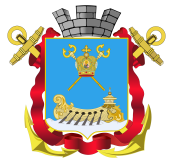 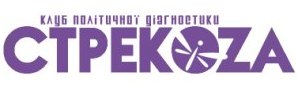 МИКОЛАЇВ - 2017ЗВІТ СОЦІОЛОГІЧНОГО ДОСЛІДЖЕННЯ В РАМКАХ ПРОЕКТУ «МОЯ ДУМКА»ЗМІСТВступ……………………………………………………………………………………...с.2-3Методологія……………………………………………………………………………...с.4-5Результати дослідження……………………………………………………………...с.5 - 21Додаток……………………………………………………………………………………с.22ВСТУПГромадською організацією «Клуб політичної діагностики Стрекоза» у рамках проекту «Моя думка» було проведено опитування у вересні 2017 року на основі соціологічного моніторингового дослідження відносно настроїв жителів міста стосовно оцінки місцевої влади, вирішення нею місцевих проблем, а також виявлення джерел отримання інформації про роботу органів місцевого самоврядування та міста в цілому.Виходячи з цілей і завдань дослідження,  воно відноситься до прикладних, спрямованих на вивчення розвитку громадянського суспільства на локальному рівні.Ціль даного дослідження: вивчити думку жителів міста Миколаєва відносно оцінки роботи ними органів місцевого самоврядування, власного долучення до рішення проблем міста та виявити рейтинг джерел інформації отримання знань про поточний стан місцевої влади.Завданнями дослідження були: Виявлення оцінки миколаївців роботи органів місцевого самоврядування. Визначення головних проблем міста. З’ясування характеру розуміння у громади повноважень органів місцевого самоврядування та соціально-політичних процесів у місті. Визначення ступеню інформованості миколаївців стосовно діяльності місцевої влади. Виявлення головних джерел інформації серед мешканців міста. Виявлення індивідуальних мотивів користування тими чи іншими ЗМІ. Виявлення рейтингу популярності регіональних засобів масової інформації.Результати даного дослідження є репрезентативними, а саме можна вважати, що отримані результати є думкою жителів міста в цілому. Данні дозволяють бачити ситуацію настроїв городян щодо роботи місцевих органів влади, розуміти їх вибір та рівень громадської активності, знати через які джерела інформації краще «достукатися» до людини органам місцевого самоврядування.Дослідження проводилось в рамках проекту «Моя думка», який реалізується громадською організацією «Клуб політичної діагностики Стрекоза» за результатами Конкурсу для громадських організацій та інших інституцій громадянського суспільства від Виконавчого комітету Миколаївської міської ради у рамках міської Програми розвитку місцевого самоврядування у місті Миколаєві на 2016-2018 роки, затвердженої рішенням Миколаївської міської ради від 05.04.2016 № 4/14.МЕТОДОЛОГІЯОпитування проводилося в місті Миколаєві у чотирьох районах міста: Центральному, Заводському, Інгульському та Корабельному.В опитуванні взяло учать 400 респондентов (з 18 років, які проживають у м. Миколаєві). Для дослідження використовувався випадковий районований тип вибірки, а саме місто було поділено на чотири райони, в кожному з яких в залежності від кількості населення, шляхом  обчислень та формул, було виведено ту необхідну кількість респондентів, яка необхідна для репрезентативності результатів.Згідно індивідуального завдання, кожен інтерв'юер на заданій вулиці повинен відвідати кожен третій будинок і опитати в ньому не більше одного респондента. На 20 чоловік була розрахована дана схема за двома критеріями для респондентів: кількість чоловіків і жінок, а також різних вікових категорій для охоплення всього населення міста за статевовіковою структурою міста. Інтерв'юери були розділені на пари, а саме на 10 пар було видано по 40 анкет для ефективності рівня інтерв'юерів.Метод дослідження: особисте формалізоване інтерв’ю (по типу face-to-face). Під час проведення опитування респондентам було запропоновано на підготовленому бланку (анкеті) відповісти на ряд запитань, як закритих, напівзакритих та відкритих.Статистична похибка дослідження не перевищує 3.РЕЗУЛЬТАТИ ДОСЛІДЖЕННЯДля того, щоб зрозуміти мотиви городян у виборі оцінки роботи органів місцевої влади, їх рівень громадянської активності та розуміння соціально-політичних процесів у місті, треба знати звідки  вони беруть інформацію, як часто та наскільки цікавляться місцевими новинами.Мотиви поведінки громадськості ґрунтуються на їх розумінні ситуації у місті, оцінки роботи місцевої влади та готовності стати частиною зміни.У століття,  що стрімко розвивається,  з одного боку легко, а з іншого і складно в силу великого потоку інформації впливати на громадську думку. Для того, щоб  виявити , як спілкуватися з громадою через джерела масової інформації, треба знати її вибір, мотиви та рівень довіри.З 100 % опитуваних, 59 % цікавляться новинами міста, 29 % – іноді, а 12 % відповіли, що зовсім ні.Отже, можна впевнено сказати, що більшість намагається бути в курсі подій, але це не означає, що ті 12 % та 29 % не впливають на формування громадської думки міста.Розглядаючи наступне питання, на яке можна було відповісти двома варіантами за бажанням показує те, що є джерела масової інформації, які конкурують один з одним вже роками – це телебачення та інтернет. 29 % опитуваних використовують інтернет-видання, як джерела інформації стосовно новин про місто, в той же час 28 % респондентів – телебачення. Вагомий відсоток займають соціальні мережі – 18 %, які стають не тільки платформою спілкуванням, але й отриманням новин. Читання періодики та прослуховування радіо, як джерело інформації не такі популярні, як джерело інформації – рідні та друзі. Це говорить про те, що в суспільстві продовжують впливати на громадську думку лідери думок.Для того, щоб зрозуміти якими ЗМІ користуються городяни , потрібно було задати відкрите питання, в якому респонденти самі писали назви джерел інформації, якими користуються частіше за всіх. Серед назв телеканали та інтернет-видання займають перші місця, а після них ідуть соціальні мережі. Ті видання, які набрали навіть 1 %   та менше мають вплив на громаду, адже результати дослідження уособлюють собою думку всього міста, а це вже велика сума за кількістю  чоловік.Серед тих, хто дивиться місцеві новини по телебаченню місцевого рівня (майже 62 % опитаних), найпопулярнішими є ТК «Миколаїв» (19 %), ТРК «Март» (13,4 %) та ТК «35-й канал» (13,2 %). Треба відмітити, що місцеві канали мають свою специфіку та на одному каналі можуть транслювати в різний час різні канали, отже це також може заплутати  городян, але за результатами видно, що є відрив за відсотками між популярними каналами та менш популярними. Великий відсоток тих, хто не дивиться принципово місцеве телебачення (27 %), що може бути причиною не знання важливої інформації від органів місцевого самоврядування, які  часто  є гостями передач на місцевих каналах. Крім цього, на місцевому телебаченні  передають інформацію місцеві комунальні установи та інші суб’єкти місцевої влади. Для того, щоб була більш охоплена аудиторія, потрібно використовувати не тільки ТБ, як джерело донесення інформації.Що стосується вікових переваг, то молодь, віком 18-20 віддає значну перевагу інтернет-виданням та соціальним мережам - 34,67% + 34,67 % = 69,3 %. Миколаївці, віком 21-30 користуються також переважно інтернет-виданнями (47,62%) та соціальними мережами (31,75%). Цікаво той факт, що 16 % городян віком 18-20 дивляться телебачення, а городяни віком 21-30 телебачення дивляться тільки 9, 5 %.Миколаївці віком 31-40 та 41-50 також віддають перевагу інтернет-виданням. А вже ті, кому51-60 та  61 рік та вище – віддають перевагу телебаченню – 35 % та 39,6 %.Тому при розумінні цільової аудиторії під час передачі інформації від органів місцевого самоврядування треба для ефективності донесення враховувати вподобання миколаївців – через які ЗМІ їм зручніше отримувати інформацію та новини.Одним з популярних джерел інформації сьогодні виступають інтернет-видання.Серед фаворитів «Преступности.Нет» - 32,4 % (218 респондентів відмітили дане видання), «НикВести» - 14 %, «0512» – 9 %. Вагомий відсоток опитуваних зовсім не використовує інтернет, як отримання новин на конкретному веб-сайті (15,45 %). В Миколаєві майже 33 % жителів  не читають періодичні видання, а 23 % місцеві періодичні видання.  Найпопулярнішою газетою є «Вечерний Николаев» - 11 % та «Южная правда» - майже  8 %. Серед інших згадали такі назви: «Родной Причал», «НОРМА», «Бабушка», «Вестник Прибужжя».В місті більше ніж 25 % жителів слухають радіо. Дане питання було направлене на отримання інформації, які радіостанції полюбляють, а не з яких отримують новини. Адже дана інформація може стати  вирішальною у подачі важливої інформації від місцевої влади. Найпопулярніші – ХитФм (11,4 %) та ЛюксФм (10,2 %),  РадиоПятница - 17 згадувань, або 2,7 % -  самі респонденти додали до списку.Кожна людина  керуються певними принципами, чинниками  або знаннями у виборі того, чи іншого джерела інформації. Це впливає на сприйняття інформації, рівень довіри до нього. Оперативність подачі новин (23,46 %) та популярність серед інших городян (20,87 %) займають перші місця, а майже 20 % відповідь – достовірність, що  може негативно вплинути на думку громади, якщо інформація має на меті маніпулятивні наміри.Достовірним джерелом інформації серед телебачення вважають ТК «Николаев» (майже 24 %), серед газет та журналів – «Вечерний Николаев» (майже 16 %), а серед інтернет-видань - Преступности.Нет (майже 32 %). Дана інформація була отримана шляхом не прямого питання. Адже нижченаведені данні можна використовувати у роботі із ЗМІ, знаючи відношення городян міста до тих, чи інших джерел інформації.Миколаївська міська рада та Виконавчий комітет, а також всі органи місцевого самоврядування повинні бути електронними та сучасними. Користування мешканцями міста муніципальних ЗМІ, а також владних сайтів – це говорить про рівень високої інформованості, тому що саме з даного джерела можна отримати повну інформацію, ніж в будь-якому іншому виданні.Як часто використовуєте сайт Миколаївської міської ради? 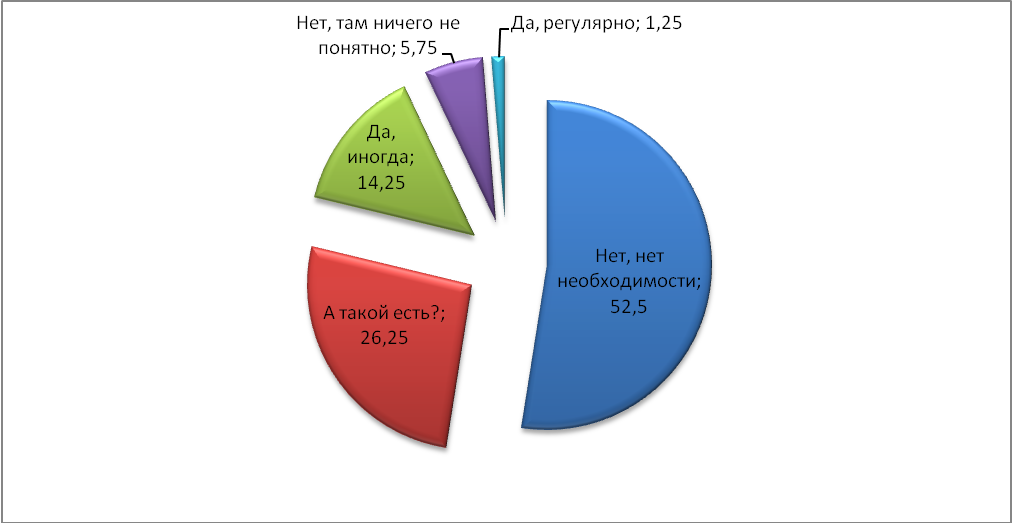 Більше половини опитаних (52,5 %) не використовують сайт міськради, а це означає, що новини людина  бере виключно через ЗМІ. До того ж, 26, 25 % навіть не знають про його існування. Для того, щоб сайт став  більш популярнішим, треба його рекламувати в ЗМІ, які є авторитетними для мешканців міста.Миколаїв сьогодні знаходиться під увагою багатьох міжнародних та всеукраїнських інститутів, місцевих громадських об’єднань та ЗМІ різного рівня тому що, за останні роки наше місто показало стрімкий ріст у соціально-економічній, політичній та громадський сферах. Насамперед, тільки обрання молодого мера без досвіду у владних структурах та у політиці, вже поставило миколаївські соціальні процеси під приціл громадськості та світової спільноти. Це несе тільки позитивні наслідки, але тільки за умов володіння містом точної інформації про настрої миколаївців стосовно довіри до влади, оцінки її діяльності та соціально-політичних процесів, ставлення до проблем міста та їх вирішення.Довіра до влади від громадян та навпаки  - симбіоз успішного ефективного діалогу влада-громада. На нижчезазначених даних прослідковується підтримка міського голови, але на багато нижче підтримка до депутатів ради. Рівень довіри  до міського голови – 34 %, не довіри – 35 %, а 30 % - не мають точної думки стосовно діяльності мера міста. Тоді як довіра до депутатів – майже 13 %, а не довіра – майже 60 %. Довіра до виконкому – майже 12 %, не довіра - 40 %. Про діяльність виконкому багато городян не знають – 27 % + вагаюсь відповісти – 21 % = 48 %  не сприймають Виконавчий комітет серйозно, адже не шукають інформацію, тому можна зробити висновок, що городяни  і не зацікавлені у цьому місцевому органі.Треба відмітити, що ті, хто повністю довіряє Олександру Сєнкевичу, підтримує Міську раду на майже 40 %, а Виконавчий комітет на 35 %. Парадоксально, але ті, хто не довіряю Сєнкевичу, в більшості не довіряють і Міську раду.Робота місцевої влади багато залежить від міських служб. Відношення до міського голови, депутатів та Виконавчого комітету може залежить від роботи місцевих структур, як  прямо займаються певними процесами у місті.В Миколаєві на вересень 2017 року вивіз сміття набирає більше позитивних балів, ніж інші міські структури – майже 41 % респондентів оцінили вивіз сміття на добре. Найгірші бали набрали міська влада, яка займається дорогами міста – 64,25 %. Також в місті  не підтримують роботи органів місцевого самоврядування в галузі розвитку інфраструктури, ЖКХ та прибирання вулиць. По середньому 52 % мешканців міста оцінюють стан парків та інших місць відпочинку та 43 % віддали роботі громадського транспорту.У Миколаєві існує велика кількість невирішених проблем, про які часто говорять, як і серед громади, так і серед місцевих політиків. Не дивлячись на зміни політичних поглядів і настроїв, проблеми в місті залишаються ті ж. В анкеті було запропоновано вибрати три найактуальніші проблеми міста із запропонованого списку з власним варіантом відповіді. Однією з найважливіших проблемою залишається вже не першій рік – погане дорожне покриття (21,7%), також миколаївці незадоволені станом власних будинків – майже 20 %, а також в топі проблема із бродячими собаками – 13, 5 %. Слід звернути увагу на проблеми конкретно по районах міста. Найважливішою проблемою для трьох районі міста (Інгульський (19,18 %), Центральний (19,85 %) та Корабельний(20,25 %) залишається погане  дорожне покриття. А Заводський район вважає, що головною міською проблемою є велика кількість бродячих собак -  майже 19 %. Дана проблема існує по всьому місту. А проблема з транспортом актуальна більш для Корабельного району,Для того, щоб розуміти рівень громадянської відповідальности миколаївців були включені питання стосовно взаємодії громади з владою.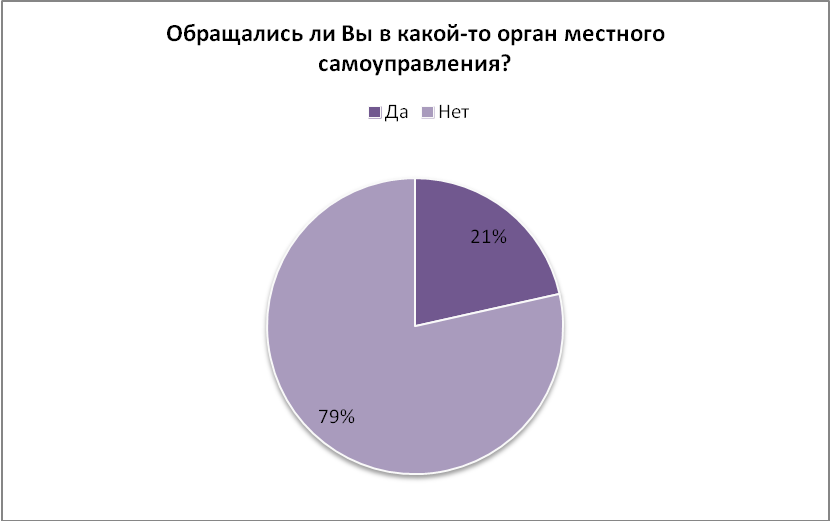 79% мешканців міста не зверталися до будь-якого органу місцевого самоврядування. Це говорить про не розуміння діяльності органів місцевої влади, їх повноваження. Для цього потрібні просвітницько-інформаційні заходи та більш розширена інформаційна політика.З 21 % тих, хто звертався до будь-якого органу місцевого самоврядування, зверталися з питань субсидій, ремонту дахів та по земельним питанням, що в принципі майже у всіх випадках було вирішено.  Крім цього, зверталися ще з таких питань, або вирішення таки проблем, як:З 100 % опитуваних миколаївців, 68 % вважають, що вони не повинні вирішувати районні, чи міські проблеми, тому що вони платять податки і за це місцеві органи повинні виконувати свої обов’язки. Це веде за собою нерозуміння роботи міста та вразливу громада, якою можна маніпулювати,адже вона не знаю, їй все одно і так далі. Тільки майже 15, 5 % пробували вирішувати питання районного та міського значення. Серед таких питань: Районні:Тільки 17,3 % миколаївців відповіли, що зверталися до Центру надання адміністративних послуг та більшість з них стверджує , що питання було вирішено, але були великі черги (82,35 %).Отже,  в ході соціологічного дослідження були виявлені популярні джерела інформації серед мешканців міста Миколаєва, їх оцінка владі, їх активність у розбудові міста, виявлені нагальні проблеми у роботі органів місцевого самоврядування та  міські/районні проблеми, вирішення яких напряму впливає на довіру до місцевої влади.Всі заявлені завдання були виконані. Результати дослідження рекомендується використовувати у стратегії та тактиці роботи органів місцевого самоврядування, в їх інформаційній політиці. Дані  можуть стати в нагоді Миколаївському міському голові, Міській раді та Виконавчому комітету Миколаївської міської ради. Крім цього, районним адміністраціям міста.ДОДАТОКЗ яких джерел інформації отримують новини миколаївці, які довіряють / не довіряють міському голові, міській раді та виконавчому комітету.Інгульський район120 респондентів6 вулиць:- вул. Васляєва (пр.Богоявленський);- вул. Електронна;- вул. 12 Продольна;- вул. Передова;- пр. Мира;- вул. Нагорна.Корабельний район80  респондентів4 вулиці:- вул. Океанівська;- вул. Остапа Вишни;- вул. генерала Попеля;- вул. Зої Космедім’янськоїЦентральний район100  респондентів5 вулиць:- вул. Школьна;- вул. Садова;- вул. та пр. Мічуріна;- вул. 6 Слободська;- вул. ВоєннаЗаводськой район100  респондентів5 вулиць:- вул. Лазурна;- вул. Генерала Карпенка;- вул. Погранична;- вул. 1 Слободська;- вул. Сінна.Чол9Жін1118-20221-30231-40441-50451-603Ст.605ЧолЖін18-2021-3031-4041-5051-60Ст.60Джерела отримання інформації:                        К-ть                    %ТВ19128Періодика (газети, журнали)507Радіо396Інтернет-видання20029Соціальні мережі11918Рідні та друзі8412Всього:683100%ВідповідьК-ть%ПН9116,761+15910,87Интер437,92Вконтакте285,16ICTV264,79Фейсбук264,79СТБ234,24Канал Украина213,87НикВести213,875 канал173,13YouTube152,76Гугл142,580512122,21112101,84ТК "Николаев"81,47Укрнет81,472+271,29NewsOne71,29Корабелов.Инфо61,10Прямой канал50,92Перший канал40,74Вечерний Николаев40,74Новости Н40,74Новый канал40,74ТЕТ30,55Мега30,55Николаевские новости30,55НикЛайф30,55Инстаграмм30,55Украинская правда30,55Эра ФМ30,55Нис-ТВ30,55Первый (рос)20,37К120,37К220,37Типичный Николаев20,37Обозреватель20,37Эспрессо ТВ20,37НТН20,37ТВ20,37Люкс ФМ20,37Март20,37Спорт20,3735 канал10,18газета НОРМА10,18Николаев.Инфо10,18Одноклассники10,18Новое время10,18Свидок10,18Евроспорт10,18Итоги и факты10,18Николаевсие новости10,18ТРК10,18Хит ФМ10,18Sovremennik10,18Артподготовка10,18Гордон10,18Эхо Москвы10,18Корреспондент10,18Радио10,18Горизонт10,18Космополитен10,18Криминальный мир10,18Левый Берег10,18М110,18М210,18Новости в Opera10,18Планета10,18Радио Мелодия10,18Родной причал10,18Россия 2410,18Русские телеканалы10,18Шиповник10,18Социум10,18РусскоеРадио10,18Шлях Перемоги газета10,18Южная правда10,18Всього543100%З яких місцевих ТБ отримують інформацію:З яких місцевих ТБ отримують інформацію:З яких місцевих ТБ отримують інформацію:К-ть%ТК "Николаев"11019,20ТРК "Март"7713,44ТРК "НИС- ТВ"468,03Телеканал "ТАК ТВ"183,14ТРК "Сатурн"162,79ТРК "Краевид"71,22ТК "35-й канал"7613,26Я не смотрю местные ТВ15527,05Я не смотрю ТВ6811,87573100возраст/источники18-20 лет21-30 лет31-40 лет41-50 лет51-60 лет61 год и старшеТВ16,009,5228,2422,6335,0039,55Периодические издания (газеты, журналы)1,330,000,763,6510,0018,64Радио4,001,593,055,847,009,04Интернет-издания34,6747,6239,6933,5825,0011,86Социальные сети34,6731,7517,5619,719,007,91Родные, друзья, знакомые9,339,5210,6914,6014,0012,99100,00100,00100,00100,00100,00100,00З яких Інтернет-видань отримують новини?З яких Інтернет-видань отримують новини?З яких Інтернет-видань отримують новини?З яких Інтернет-видань отримують новини?К-ть%ПреступностиНет21821832,39я не читаю интернет-издания10410415,45НикВести949413,97051261619,06НовостиН49497,28Корабелов.Инфо35355,20я не читаю местные интернет-издания32324,75НикЛайф29294,31Николаевксие известия20202,97Подробности.мк15152,23Інше.тв881,19Періодичні видання:                   К-ть                  %Періодичні видання:                   К-ть                  %Періодичні видання:                   К-ть                  %Я не читаю периодику16132,79Я не читаю местную периодику11423,22"Вечерний Николаев"5411,00"Южная правда"397,94"Николаевские новости"336,72НикВести285,70"Позвоните"224,48"РодноеПрибужье"132,65Взгляд81,63"Наш город""71,43"Партнер-информ"40,81Я не читаю периодику16132,79Які радіостанції слухаєте?                     К-тьЯкі радіостанції слухаєте?                     К-ть%Не слушаю15924,84ХитFM7311,41ЛюксFM6510,16KissFM507,81Русское Радио467,19РадиоRocks436,72Energy325,00Наше радио274,22Авторадио233,59РетроФМ233,59ПростоРадио213,28Областное радио Николаев213,28Радио Пятница172,66ЭраФМ152,34Радио Шансон101,56Радио Мелодия50,78Причини вибору ЗМІК-ть%оперативная подача информации14523,46все используют и я (популярность)12920,87достоверность представленной информации12119,58кспертное мнение и хорошие журналисты8814,24больше всеукраинских и мировых новостей518,25визуально красивое оформление304,85работаю я/родные/друзья в этом СМИ182,91Свой вариант365,83618100ПРИЧИНЫ/ТЕЛЕКАНАЛЫПРИЧИНЫ/ТЕЛЕКАНАЛЫработаю я/родные/друзья в этом СМИработаю я/родные/друзья в этом СМИоперативная подача информацииоперативная подача информациивизуально красивое оформлениевизуально красивое оформлениеэкспертное мнение и хорошие журналистыэкспертное мнение и хорошие журналистыдостоверность представленной информациивсе используют и я (популярность)все используют и я (популярность)больше всеукраинских и мировых новостейбольше всеукраинских и мировых новостей1. ТК «Николаев»;1. ТК «Николаев»;10,7110,7116,3616,3620,0020,0015,7915,7923,4719,7919,7922,0822,082. КП ТРК «Март»;2. КП ТРК «Март»;17,8617,8612,2712,2710,9110,9115,7915,7915,8213,5413,549,099,093. ТРК «НИС-ТВ» ;3. ТРК «НИС-ТВ» ;10,7110,7110,9110,917,277,279,029,028,679,389,3810,3910,394. Телеканал «Так TV»;4. Телеканал «Так TV»;3,573,575,005,007,277,274,514,515,101,041,045,195,195. ТРК «Сатурн»;5. ТРК «Сатурн»;7,147,142,272,275,455,453,763,763,572,082,081,301,306. ТРК «Краевид»;6. ТРК «Краевид»;0,000,002,272,271,821,823,763,760,510,520,522,602,607. ТК «З5-й канал»;7. ТК «З5-й канал»;10,7110,7115,4515,4521,8221,8214,2914,2915,3116,1516,1519,4819,48ПРИЧИНЫ/ПЕРИОДИКАПРИЧИНЫ/ПЕРИОДИКАработаю я/родные/друзья в этом СМИработаю я/родные/друзья в этом СМИоперативная подача информацииоперативная подача информациивизуально красивое оформлениевизуально красивое оформлениеэкспертное мнение и хорошие журналистыэкспертное мнение и хорошие журналистыдостоверность представленной информациивсе используют и я (популярность)все используют и я (популярность)больше всеукраинских и мировых новостейбольше всеукраинских и мировых новостей1. «Вечерний Николаев»1. «Вечерний Николаев»12,0012,008,998,9915,9115,9113,7113,7115,7213,4513,4513,7013,702.«Николаевские новости»2.«Николаевские новости»4,004,006,886,884,554,555,655,658,818,198,1913,7013,703. «Южная правда»3. «Южная правда»0,000,008,478,476,826,8211,2911,2911,328,198,198,228,224.«РодноеПрибужье»4.«РодноеПрибужье»0,000,002,122,124,554,551,611,615,664,684,685,485,485. «Позвоните»5. «Позвоните»16,0016,005,295,292,272,276,456,454,406,436,436,856,856. «Партнер-информ»6. «Партнер-информ»0,000,001,591,590,000,001,611,610,631,171,171,371,377. «Наш город»7. «Наш город»0,000,000,530,530,000,000,810,811,262,342,341,371,378. «НикВести»8. «НикВести»20,0020,0010,0510,0511,3611,3612,9012,903,772,922,925,485,489. «Взгляд»9. «Взгляд»4,004,003,173,174,554,553,233,232,520,000,002,742,7410. Другие:10. Другие:4,004,000,530,530,000,000,810,811,892,342,344,114,11ПРИЧИНЫ/ИНТЕРНЕТ-ИЗДАНИЯПРИЧИНЫ/ИНТЕРНЕТ-ИЗДАНИЯработаю я/родные/друзья в этом СМИработаю я/родные/друзья в этом СМИоперативная подача информацииоперативная подача информациивизуально красивое оформлениевизуально красивое оформлениеэкспертное мнение и хорошие журналистыэкспертное мнение и хорошие журналистыдостоверность представленной информациивсе используют и я (популярность)все используют и я (популярность)больше всеукраинских и мировых новостейбольше всеукраинских и мировых новостей1.ПреступностиНет1.ПреступностиНет27,7827,7837,1237,1235,5935,5931,4331,4331,5530,3330,3328,4028,402. НикВести2. НикВести22,2222,2217,7317,7316,9516,9516,0016,0015,059,009,009,889,883. Новости Н3. Новости Н0,000,0010,0310,038,478,477,437,436,808,068,066,176,174. 05124. 05125,565,5612,7112,7110,1710,1712,5712,5710,195,215,2111,1111,115.Корабелов.Инфо5.Корабелов.Инфо5,565,563,683,683,393,391,711,714,854,274,273,703,706.Подробности.мк6.Подробности.мк5,565,562,682,683,393,393,433,431,943,323,321,231,237. Инше.тв7. Инше.тв5,565,562,012,011,691,692,292,291,460,000,000,000,008.Николаевксие известия8.Николаевксие известия5,565,563,013,015,085,084,004,003,402,842,843,703,709. НикЛайф9. НикЛайф5,565,564,354,355,085,087,437,433,885,695,693,703,7010. Другие0,000,001,671,670,000,001,141,140,493,323,323,703,70Доверяете ли Вы мэру Николаева Александру Сенкевичу?Доверяете ли Вы мэру Николаева Александру Сенкевичу?Доверяете ли Вы мэру Николаева Александру Сенкевичу?Доверяете ли Вы мэру Николаева Александру Сенкевичу?Доверяете ли Вы мэру Николаева Александру Сенкевичу?Доверяете ли Вы мэру Николаева Александру Сенкевичу?Доверяете ли Вы мэру Николаева Александру Сенкевичу?Доверяете ли Вы мэру Николаева Александру Сенкевичу?Доверяете ли Вы мэру Николаева Александру Сенкевичу?Доверяете ли Вы мэру Николаева Александру Сенкевичу?Доверяете ли Вы мэру Николаева Александру Сенкевичу?Доверяете ли Вы мэру Николаева Александру Сенкевичу?Кол-воКол-во%Полностью доверяюПолностью доверяюПолностью доверяю484812,00Скорее доверяюСкорее доверяюСкорее доверяю888822,00Не доверяюНе доверяюНе доверяю888822,00Скорее не доверяюСкорее не доверяюСкорее не доверяю535313,25Ничего не знаю о деятельностиНичего не знаю о деятельностиНичего не знаю о деятельности404010,00Затрудняюсь ответитьЗатрудняюсь ответитьЗатрудняюсь ответить838320,75400400100%Доверяете ли Вы Николаевскому городскому совету (депутатам)?Доверяете ли Вы Николаевскому городскому совету (депутатам)?Доверяете ли Вы Николаевскому городскому совету (депутатам)?Доверяете ли Вы Николаевскому городскому совету (депутатам)?Доверяете ли Вы Николаевскому городскому совету (депутатам)?Доверяете ли Вы Николаевскому городскому совету (депутатам)?Доверяете ли Вы Николаевскому городскому совету (депутатам)?Доверяете ли Вы Николаевскому городскому совету (депутатам)?Доверяете ли Вы Николаевскому городскому совету (депутатам)?Доверяете ли Вы Николаевскому городскому совету (депутатам)?Доверяете ли Вы Николаевскому городскому совету (депутатам)?Доверяете ли Вы Николаевскому городскому совету (депутатам)?Вариант ответаВариант ответаКол-воКол-во%%Полностью доверяюПолностью доверяю771,751,75Скорее доверяюСкорее доверяю444411,0011,00Не доверяюНе доверяю17117142,7542,75Скорее не доверяюСкорее не доверяю666616,5016,50Ничего не знаю о деятельностиНичего не знаю о деятельности585814,5014,50Затрудняюсь ответитьЗатрудняюсь ответить545413,5013,50400400400100,00100,00Доверяете ли Вы Исполнительному комитету Николаева?Доверяете ли Вы Исполнительному комитету Николаева?Доверяете ли Вы Исполнительному комитету Николаева?Доверяете ли Вы Исполнительному комитету Николаева?Доверяете ли Вы Исполнительному комитету Николаева?Доверяете ли Вы Исполнительному комитету Николаева?Доверяете ли Вы Исполнительному комитету Николаева?Доверяете ли Вы Исполнительному комитету Николаева?Доверяете ли Вы Исполнительному комитету Николаева?Доверяете ли Вы Исполнительному комитету Николаева?Доверяете ли Вы Исполнительному комитету Николаева?Доверяете ли Вы Исполнительному комитету Николаева?Кол-воКол-воКол-во%%Полностью доверяюПолностью доверяю661,501,50Скорее доверяюСкорее доверяю434310,7510,75Не доверяюНе доверяю11811829,5029,50Скорее не доверяюСкорее не доверяю424210,5010,50Ничего не знаю о деятельностиНичего не знаю о деятельности10810827,0027,00Затрудняюсь ответитьЗатрудняюсь ответить838320,7520,75400400400100,00100,00Доверяете ли Вы Сенкевичу/Депутатам1. Полностью доверяю2. Скорее доверяю3. Не доверяю4. Скорее не доверяю5. Ничего не знаю о его деятельности6. Затрудняюсь ответить<<<МЭР1. Полностью доверяю8,332,271,140,000,000,002. Скорее доверяю31,2520,456,823,772,502,413. Не доверяю35,4229,5577,2741,5135,0028,924. Скорее не доверяю6,2523,869,0949,060,009,645. Ничего не знаю о его деятельности12,5013,643,415,6655,0014,466. Затрудняюсь ответить6,2510,232,270,007,5044,58100,00100,00100,00100,00100,00100,00/\
/\
ДЕПУТАТЫДоверяете ли Вы Сенкевичу/Исполкому1. Полностью доверяю2. Скорее доверяю3. Не доверяю4. Скорее не доверяю5. Ничего не знаю о его деятельности6. Затрудняюсь ответить<<<МЭР1. Полностью доверяю10,420,000,000,000,001,202. Скорее доверяю25,0023,864,553,770,004,823. Не доверяю20,8315,9157,9530,1925,0020,484. Скорее не доверяю4,1714,779,0924,530,007,235. Ничего не знаю о его деятельности31,2527,2715,9122,6457,5024,106. Затрудняюсь ответить8,3318,1812,5018,8717,5042,17100,00100,00100,00100,00100,00100,00/\
/\
ИСПОЛКОМ14.1 Работе общественного транспорта 14.2 Развитию инфраструктуры города 14.3 Уборке улиц и дворов 14.4 Вывозу мусора 14.5 Состоянию дорог 14.6 Состоянию жилищного фонда 14.7 Состоянию парков и других мест отдыха вполне хорошо - 2210,7521,2540,753,75512,25по среднему 433937,53627,53652плохо2740,2539,2520,564,2551,2528,25затрудняюсь ответить 81022,754,57,757,5100100100100100100100Три головні проблеми міста:                                           К-ть        %Три головні проблеми міста:                                           К-ть        %Три головні проблеми міста:                                           К-ть        %Плохие дороги 20921,7В плохом состоянии дома19119,71Большое количество бродячихсобак13113,52Грязные улицы12512,90Большое количество рекламы808,26Плохие тротуары616,30Часто прорывает канализацию565,78Не системный вывоз мусора333,41Плохо ходит транспорт333,41Нет проблем181,86все плохо30,31плохое освещение улиц30,31нет обрезки деревьев20,21преступность20,21много пивнух10,10жестокое обращение ск собакам10,10несоблюдение законов10,10забита канализация Дормашина10,10отсутствие навесов на остановках10,10отсутствие пандусов10,10ужасный ж.двокзал10,10уличная торговля10,10мало мест для бесплатного отдыха10,10наркоманы10,10зеленхоз не работает10,10плохие вет.врачи10,10безкультурные людт10,10власть плохая10,10партийность горсовета10,10не меняют комуникации10,10нет уроков православия в школах10,10нет работы10,10плохое разитие инфраструктуры10,10мало гродских мероприятий10,10мало парковочных мест10,10город не развивается10,10ЗаводскийИнгульскийЦентральныйКорабельныйПлохие дороги 14,8019,1819,8520,25Плохие тротуары12,1112,268,249,82Грязные улицы9,4219,1815,369,82Не системный вывоз мусора3,593,463,000,61Большое количество рекламы4,935,9711,244,29Плохо ходит транспорт3,594,097,1212,27Часто прорывает канализацию10,765,357,876,13В плохом состоянии дома10,769,7511,6110,43Большое количество бродячих собак18,8318,2411,6118,40Свой вариант:7,172,522,256,75Нет проблем4,040,001,871,23100,00100,00100,00100,00субсидия24,14ремонт крыши6,90земельный вопрос5,75ремонт лифта4,60установка д.площадки4,60проблемы с мусором3,45дым3,45выдача земели уч.АТО2,30детское пособие2,30обрезка деревьев2,30ремонт подъезда2,30регистрация2,30аварийный дом1,15высадка деревьев в парке Лески1,15благоустройство парка1,15вентиляция1,15вода1,15воровство канализац.люков1,15благоустройство1,15дара в стене 1,15запах  в квартире1,15захват подвала1,15крысы в подвале1,15ливневая канализация1,15мат.помощь на операцию1,15незаконная пристройка1,15упало дерево, нет воды1,15оформление фопа1,15пенсия 1,15перекопана улица1,15по многим вопросам1,15установка скамеек1,15трещины в доме1,15ремонт1,15права человека1,15получение витяга1,15ремонт дорог1,15трудоустройство1,15потоп в подвале1,15инвалидность1,15Стерилизация и регистрация бездомных собак1,15100%детская площадка914,52ремонт подъезда58,06субботники -уборка58,06благоустройство двора46,45обрезка деревьев46,45освещение46,45стерилизация собак34,84проблемы с канализацией34,84ОСМД34,84ремонт крыши34,84мусорные баки во дворе23,23починить тротуар23,23проблемы дома23,23ремонт лифта23,23счетчик23,23воровство труб11,61отгонял собак от детей11,61машины на д.площадка11,61поставил замок на подвал11,61убрать бар под домом11,61разгонял наркоманов11,61скамейки11,61экологические11,61установка лавок11,61100Міські:Кол-во%ремонт дорог233,33пункт помощи для бездомных людей в Соляных116,67закон о стерилизации собак116,67освещение116,67убрать цирки с животными116,67100Обращались ли Вы в Центр предоставления административных услуг(ЦНАП)?%Нет41,58А что это?41,09Да, по вопросам регистрации юрлиц5,94Да, по многим вопросам4,21Да, по земельным вопросам2,97Да, как ФОП/ЧП по вопросам предпринимательства2,72Да, по вопросу _____________1,49100,00Обращались ли Вы ЦНАП Удовлетворены решением своего вопроса в ЦНАП?Да, по многим вопросамДа, по вопросам регистрацииДа, по земельным вопросамДа, как ФОПДа, по________Да, оперативно5,8839,1341,6760,0060,00Да, но простоял (а) очереди82,3543,4816,6720,0020,00Нет5,884,3533,330,0020,00Нет, ещё в процессе5,8813,048,3320,000,00100100100100100Доверие к Сенкевичу/источникиПолностью доверяюСкорее доверяюНе доверяюСкорее не доверяюНичего не знаю о его деятельностиЗатрудняюсь ответитьТВ24,7126,7528,9728,7227,6929,93Периодические издания (газеты, журналы)3,538,289,667,454,627,30Радио8,245,738,972,136,152,92Интернет-издания27,0628,6630,3437,2321,5428,47Социальные сети22,3517,839,6620,2116,9220,44Родные, друзья, знакомые14,1212,7412,414,2623,0810,95100,00100,00100,00100,00100,00100,00Доверие к ГорСовету/источникиПолностью доверяюСкорее доверяюНе доверяюСкорее не доверяюНичего не знаю о его деятельностиЗатрудняюсь ответитьТВ30,7730,1228,4727,1229,5922,89Периодические издания (газеты, журналы)15,3812,055,905,938,167,23Радио7,6914,463,825,088,161,20Интернет-издания23,0819,2834,3832,2019,3930,12Социальные сети7,699,6414,5823,7322,4521,69Родные, друзья, знакомые15,3814,4612,855,9312,2416,87100,00100,00100,00100,00100,00100,00Доверие к ГорИсполКому/источникиПолностью доверяюСкорее доверяюНе доверяюСкорее не доверяюНичего не знаю о его деятельностиЗатрудняюсь ответитьТВ40,0028,7529,8034,2525,2724,29Периодические издания (газеты, журналы)20,0012,507,586,857,692,86Радио10,0011,253,545,487,143,57Интернет-издания20,0018,7533,3332,8823,6335,71Социальные сети0,008,7513,6415,0724,1821,43Родные, друзья, знакомые10,0020,0012,125,4812,0912,14100,00100,00100,00100,00100,00100,00